Would you like to gain research experience this summer?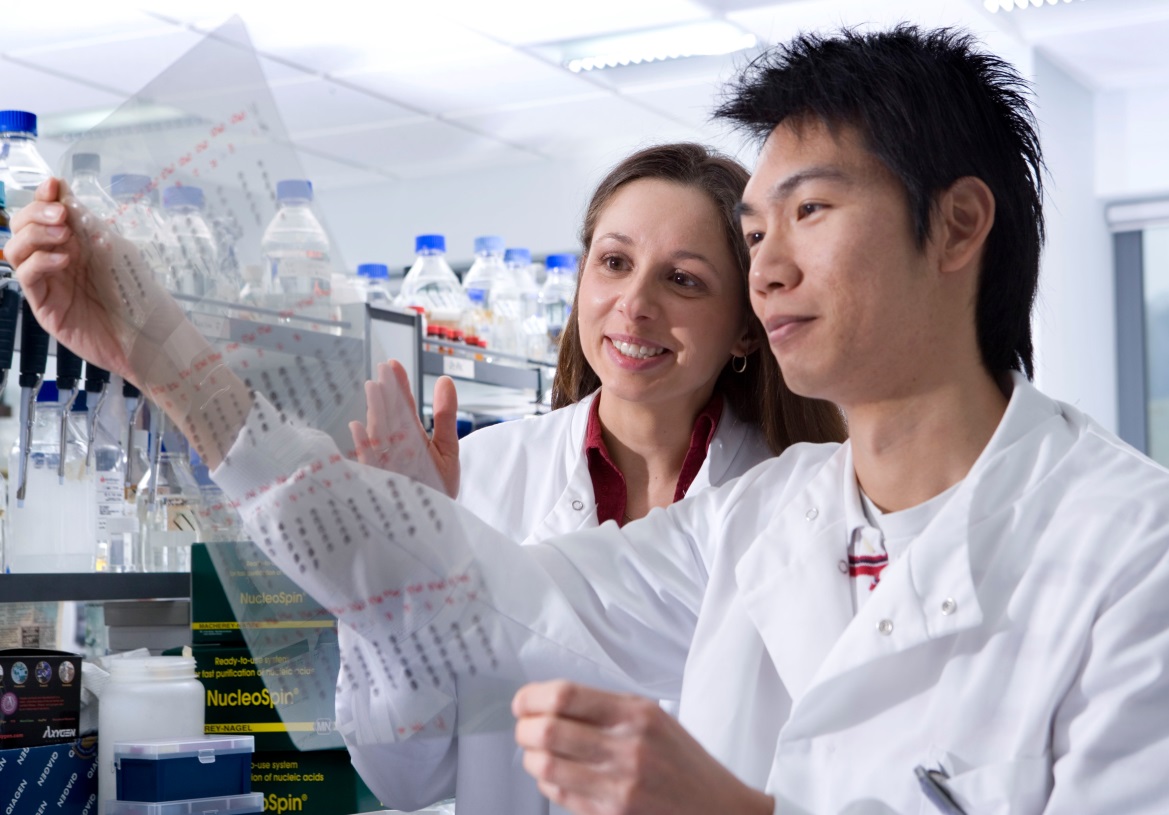 BBSRC-funded undergraduate Research Experience PlacementsBioscience for Health Food Security World-class Bioscience  Biotechnology and BioenergyFor application form and further information please visit: www.eastscotbiodtp.ac.ukApplication deadline: 30 March 2018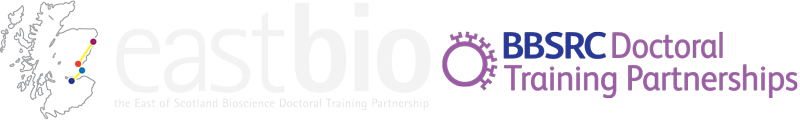 